Supplementary InformationMetabolomics of the tumor microenvironment in pediatric acute lymphoblastic leukemia Stefano Tiziani, Yunyi Kang, Ricky Harjanto, Joshua Axelrod, Carlo Piermarocchi, William Roberts, Giovanni PaternostroResultsMetabolomic differences between standard culture media and the ALL BM microenvironmentOne of the goals of metabolomics is to help define optimal in vitro conditions for drug sensitivity testing of tumors, particularly with patient-derived primary cancer cells. To analyze the differences between the primary tumor niche in vivo and the most common culture medium, we characterized the metabolome of RPMI/10% FBS, the most common in vitro culture media used for leukemic cell lines and primary cells, and BM extracellular fluid of ALL patients at the time of diagnosis (Figure S1).We found striking differences in the metabolic content of the samples, even though the analyses were performed with the same technique (MRS analysis).Metabolite profiling of BM in response to chemotherapy (B0 vs B29)We also investigated the effect of drug therapy on the metabolic response of patients by comparing BM at diagnosis and after 29 days of treatment. Using unsupervised mPCA on the MRS spectra acquired on the polar fractions, we obtained a very strong separation between BM from untreated and treated patients (42.73% on PC1; Figure S8C and D). Significant elevations were observed in 3-hydroxyisovalerate, creatine, pyruvate, glycerol, glycero-3-phosphocholine, sarcosine, and urea between day 0 and day 29, whereas 3-hydroxybutyrate, glucose, formate, and asparagine signals were significantly reduced. mPLS-DA models built on the data from the MRS lipid spectra were assessed for significance by permutation testing of their predictivity (SI, Figure S11). Significant treatment-induced changes were observed for free cholesterol, cholesterol esters, plasmalogen, and saturated and unsaturated FFAs. Thirty-five metabolites were identified with p-values p < 0.05, which was reduced to 30 with pFDR <10% and 26 with pFDR <5% (SI, Figure S12). MethodsPatient characteristics and sample collection. Paired BM and PB specimens from 10 children diagnosed with B-ALL were collected at the Rady Children’s Hospital (San Diego, CA). Written informed consent and parental permission were obtained in accordance with Institutional Review Board guidelines. Patient characteristics are given in Table 1. Patients were treated according to a standard protocol with PEG-l-asparaginase, vincristine, and a glucocorticoid (prednisolone/prednisone or dexamethasone for children <10 or >10 years of age, respectively). The patients were hospitalized at the beginning of induction therapy (day 0) and released on day 8 of treatment. BM specimens were obtained on day 0 and at the end of induction therapy (day 29). PB specimens were collected on days 0, 8, and 29. Only two patients had positive blast counts on day 8 (B005, 1% and B007, 12%), which corresponded to the minimal residual disease (MRD)-based risk group classification (0.1% ≤ MRD < 1%). Median white blood cell counts at days 0, 8, and 29 were 7.5 × 103/L (range, 4.8–100 × 103/L), 1.2 × 103/L (range, 0.5–2.4 × 103/L), and 5.7 × 103/L (range, 1.9–10 × 103/L), respectively. Each BM sample was immunophenotyped (Table 1). Median percentages on day 0 were: CD10+ 99% (range, 54–100%), CD19+ 98% (range, 38–100%), and CD20+ 26.5% (range, 3–96%). The median percentages on day 29 were CD10+ 2% (range, 1–5%), CD19+ 8% (range, 1–28%), and CD20+ 8% (range, 2–28%), respectively.Sample preparation for flow cytometry. BM specimens were collected in heparin tubes, diluted 1:1 (v/v) with 0.9% NaCl, and maintained at room temperature (RT) until analysis. Cells were stained using a stain/lyse technique. Briefly, BM cells were incubated with the immunophenotyping monoclonal antibodies described below, and red blood cells were then lysed in FACS Lysing Solution (BD Biosciences, San Jose, CA, USA). Cells were washed and resuspended in phosphate buffered saline for analysis. Immunophenotypic analysis at diagnosis. Each BM specimen was stained with a panel of antibodies to confirm the leukemic immunophenotype. Cells were incubated with two combinations of monoclonal antibodies: CD20-FITC/CD10-PE/CD45-PerCP/CD19-APC and CD9-FITC/CD34-PE/CD45-PerCP/CD19-APC (all antibodies from BD Biosciences) and cells were analyzed using a FACSCanto flow cytometer (BD Biosciences). Cells were gated based on CD45 staining versus side scatter and a minimum of 30,000 events were collected. MRD analysis on follow-up specimen. MRD analysis was performed on day 29 BM specimens. Cells were stained with the same monoclonal antibody combinations used for immunophenotyping. Cells were gated on the basis of CD19+ staining and 300,000 events were collected. Leukemic cells were identified by their abnormal marker expression and adequate distribution characteristics. The percentage of cells with an MRD phenotype was calculated as [(number of cells with abnormal phenotype) / (total number of cells acquired)] × 100. Pathway analysis. For classification and pathway information of the metabolites in Figure 7A and  7B, HMDB [1] is the primary database used. Three key attributes of the metabolites are noted from the database and summarized in tables S2 and S3, which are class, subclass and pathways, along with the rank score of the two networks using the PageRank algorithm [2]. The rank score is computed by calculating the eigenvectors of the adjacency matrix in the PageRank algorithm and the calculation is written in Python. The connection between any two metabolites is considered as a bi-directional linkage. Only the main connected components of the two networks are counted into the algorithm to compute the rank score.[1] Wishart DS, Jewison T, Guo AC, Wilson M, Knox C, et al., HMDB 3.0—The Human Metabolome Database in 2013. Nucleic Acids Res. 2013. Jan 1;41(D1):D801-7. Pubmed: 23161693[2] Brin, S.; Page, L. (1998). "The anatomy of a large-scale hypertextual Web search engine". Computer Networks and ISDN Systems 30: 107–117. doi:10.1016/S0169-7552(98)00110-X. ISSN 0169-7552Supplementary Table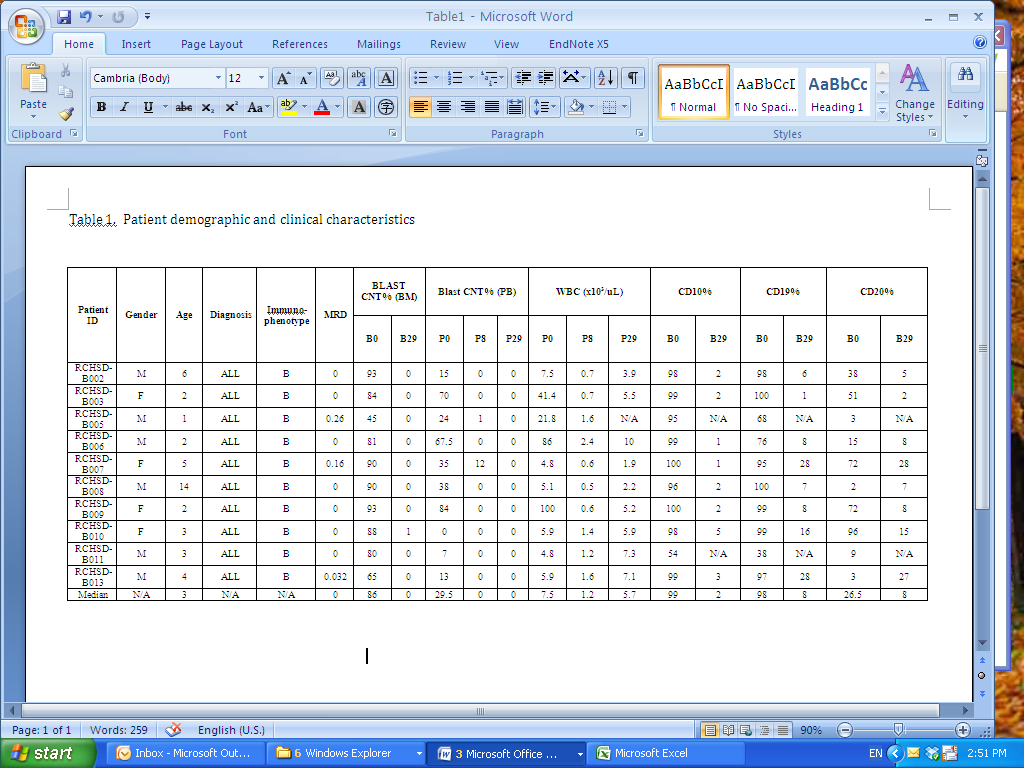 Table S1. Patient demographic and clinical characteristics.MRD, mean residual disease; Blast CNT %, blast count; WBC, white blood cells.Table S2. Metabolites classification and pathways from HMDB and rank score of metabolites in Figure 7A.TableS3. Metabolites classification and pathways from HMDB and rank score of metabolites in Figure 7BTable S12. Drug and Dosage schedules of induction therapy IT (intrathecal), PO (per os, by mouth), IM (intramuscular), IV (intravenous), BID (twice a day).Supplementary Figures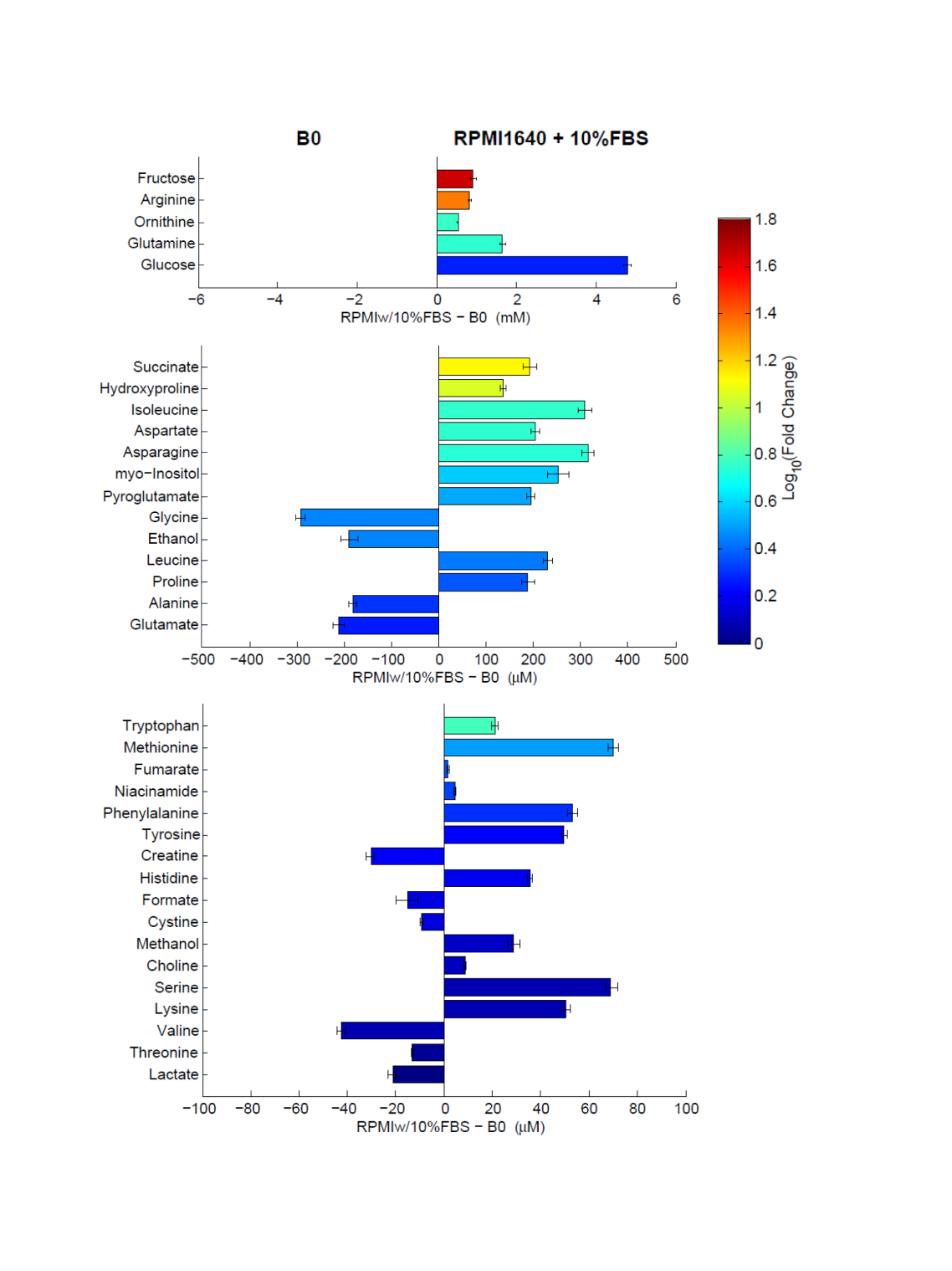 Figure S1. Targeted metabolic analysis of patient bone marrow and standard culture medium.Shown are the fold differences (mean ± SEM) in metabolite concentrations in BM (day 0, n = 10 patients) and RPMI 1640/10% FBS. 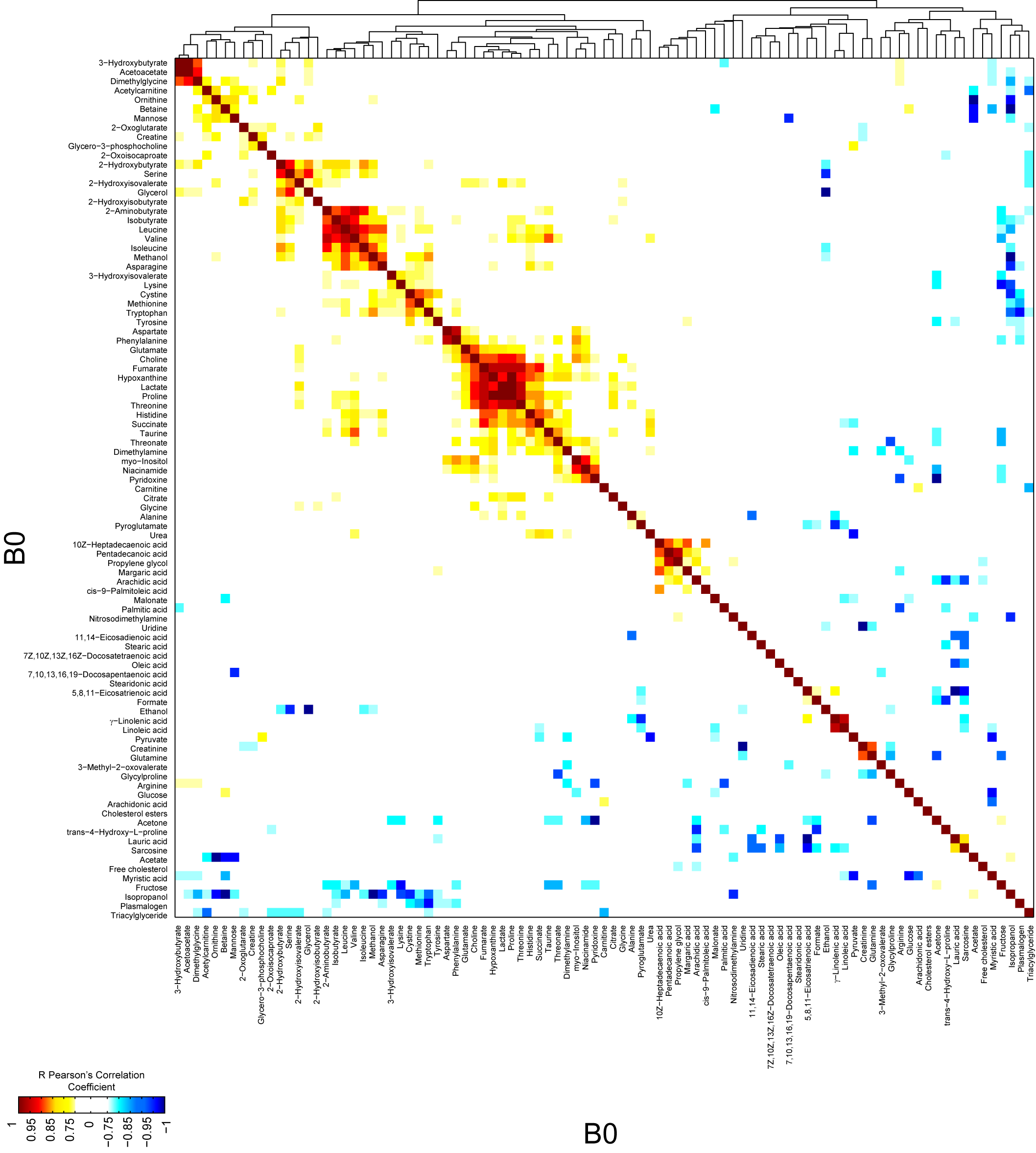 Figure S2. Heat map of correlations between metabolites in bone marrow collected from ALL patients at diagnosis.Hierarchical clustering analysis of Pearson’s coefficients calculated from the absolute metabolite concentrations (Table S1) in BM samples collected on day 0. Only Pearson’s correlation coefficients r > 0.75 or r < -0.75 are shown. Pairs of metabolites are hierarchically classified using city-block distance and average linkage clustering methods. Individual correlation coefficients and p-values can be found in Table S2.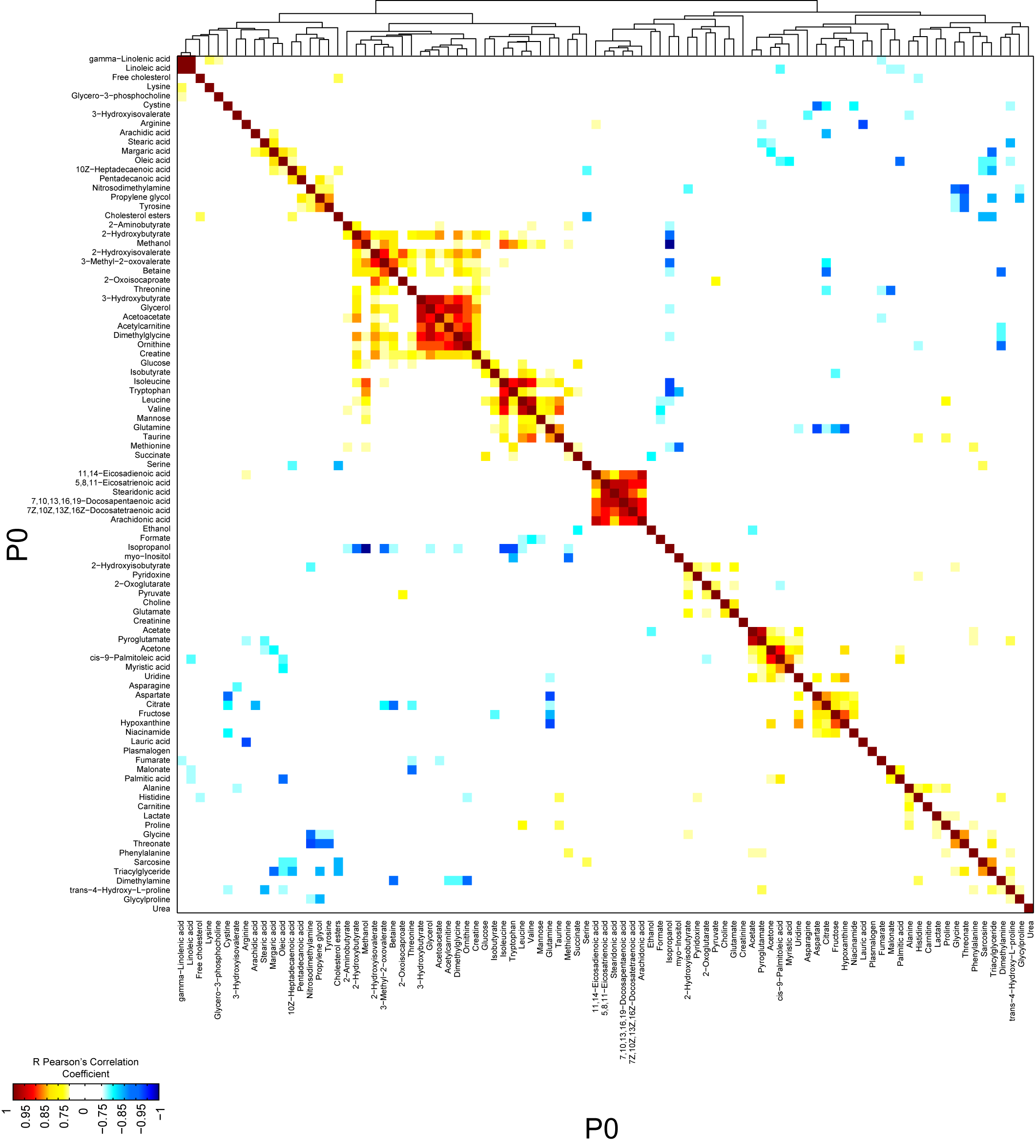 Figure S3. Heat map of correlations between metabolites in peripheral blood samples collected from ALL patients at diagnosis.Hierarchical clustering analysis of Pearson’s coefficients calculated from the absolute metabolite concentrations (Table S1) in PB samples collected on day 0. Only Pearson’s correlation coefficients r > 0.75 or r < -0.75 are shown. Pairs of metabolites are hierarchically classified using city-block distance and average linkage clustering methods. Individual correlation coefficients and p-values can be found in Table S3.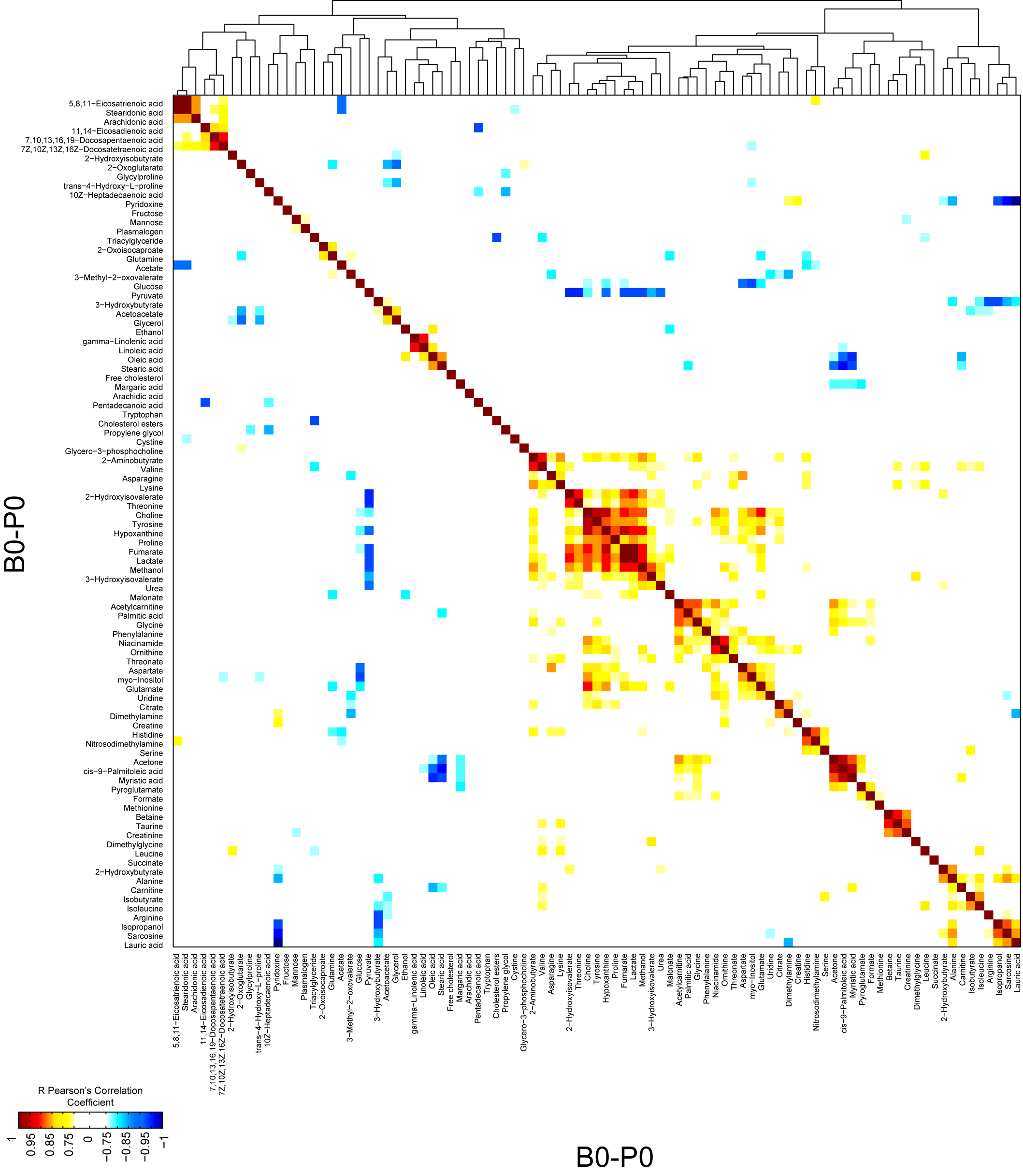 Figure S4. Heat map of correlations between metabolic differences in bone marrow and peripheral blood samples collected at diagnosis.Hierarchical clustering analysis of Pearson’s coefficients calculated from the difference in absolute metabolite concentrations in BM and PB samples (B0-P0) collected on day 0. Only Pearson’s correlation coefficients r > 0.75 or r < -0.75 are shown. Pairs of metabolites are hierarchically classified using city-block distance and average linkage clustering methods. Individual correlation coefficients and p-values can be found in Table S4.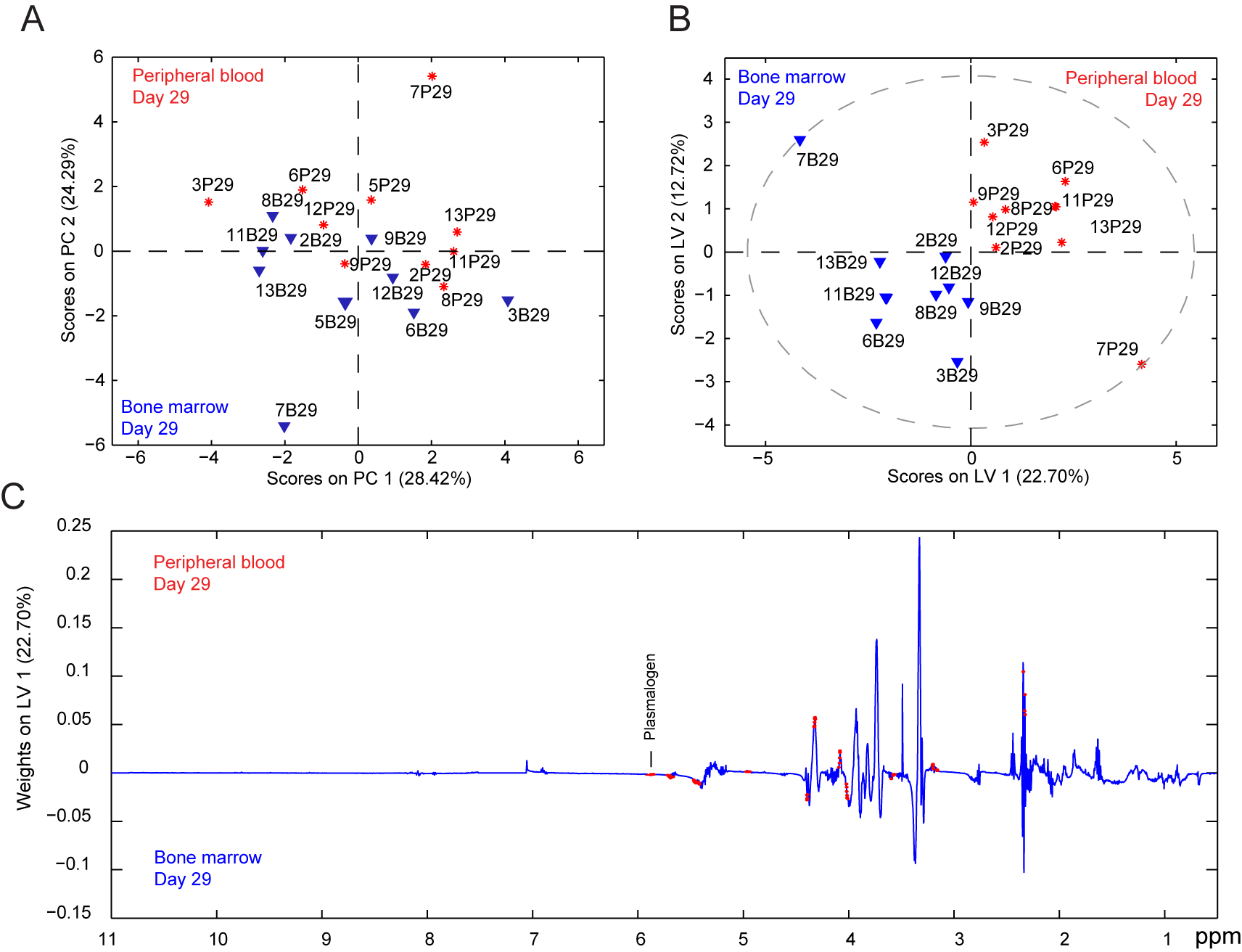 Figure S5. Multivariate analysis of MRS spectra of bone marrow and peripheral blood lipid fractions collected at the end of induction therapy.(A) mPCA did not show a separation between BM and PB collected on day 29. (B) Employing a supervised multivariate analysis, the multilevel partial-least squares discriminant analysis (mPLS-DA) model was built using two classes and two latent variables (LVs). The predictivity of the model was significant (Wilcoxon p ~0.01) and the sensitivity and specificity values were both 100% on cross-validated multivariate analysis DA using ROC curve analysis. (C) Corresponding weights plot on LV1 (22.70%) depicts the most relevant discriminatory functional groups for BM (negative weights) and PB (positive weights) samples collected at day 29. Red areas in C indicate significantly different regions of the MRS spectra according to a point-by-point nonparametric Wilcoxon Rank Sum Test (WRST; p < 0.05) analysis. 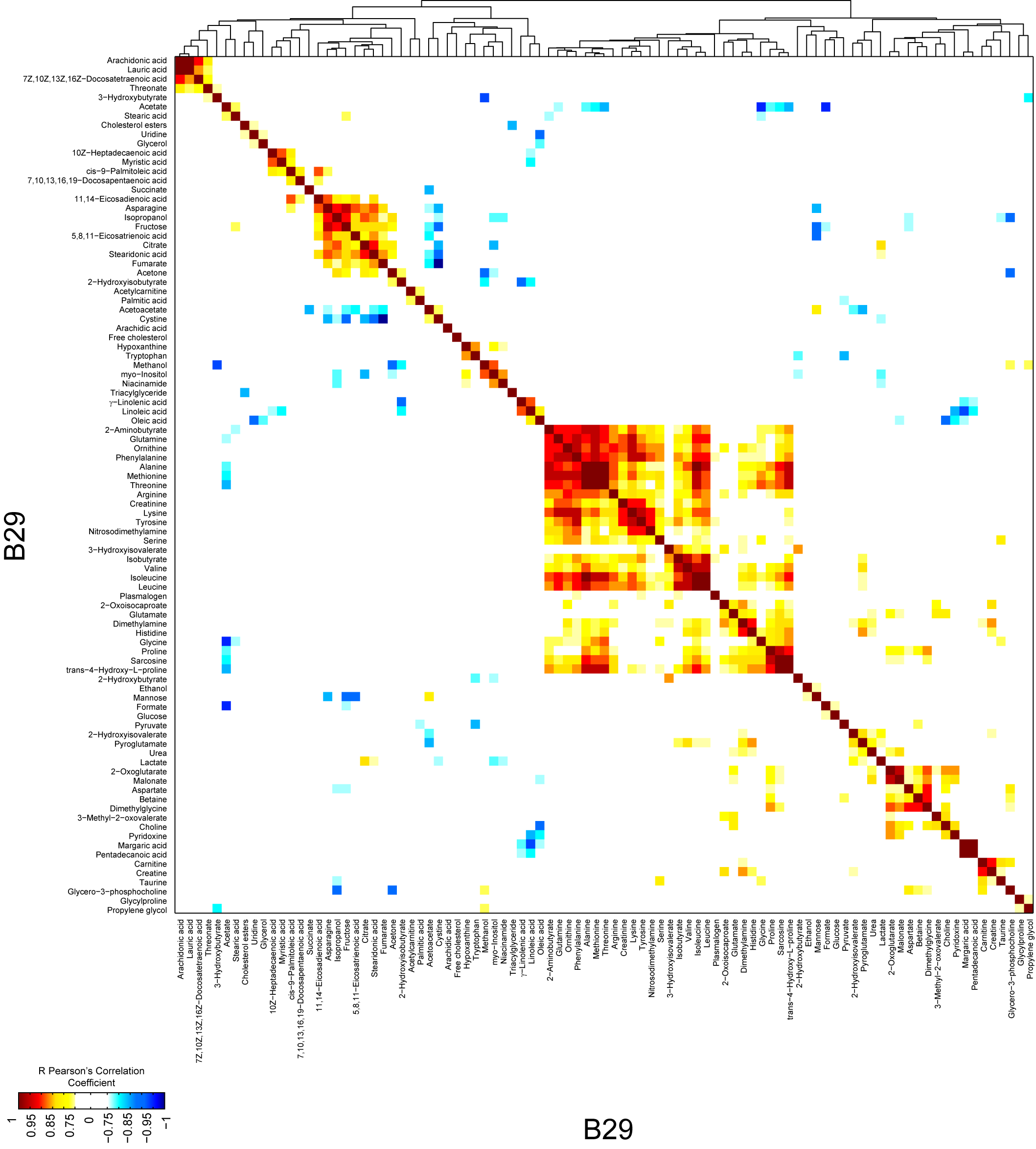 Figure S6. Heat map of correlations between metabolites in the bone marrow collected at the end of induction therapy.Hierarchical clustering analysis of Pearson’s coefficients calculated from the absolute metabolite concentrations (Table S1) in BM samples collected on day 29. Only Pearson’s correlation coefficients r > 0.75 or r < -0.75 are shown. Pairs of metabolites are hierarchically classified using city-block distance and average linkage clustering methods. Individual correlation coefficients and p-values can be found in Table S5.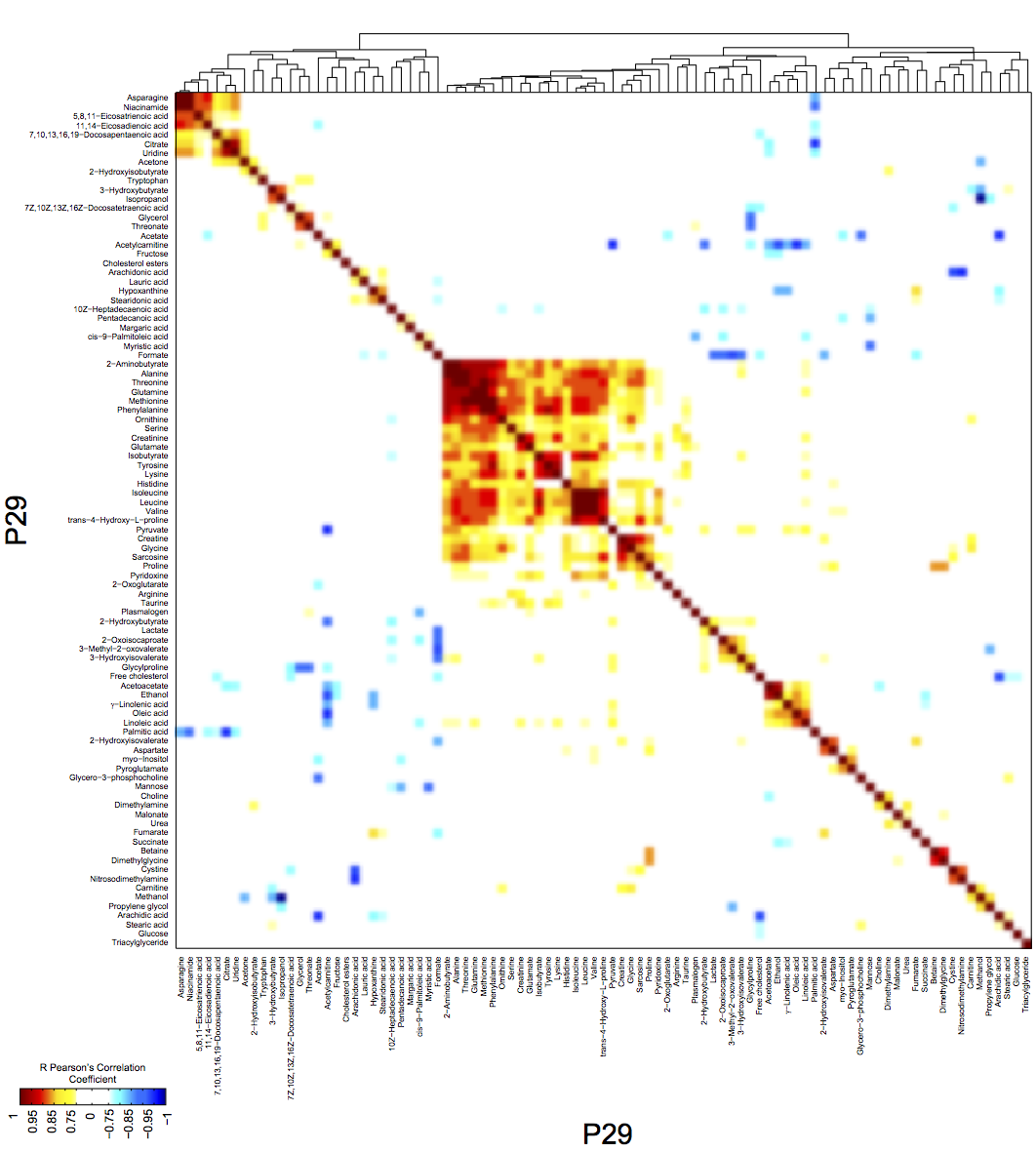 Figure S7. Heat map of correlations between metabolites in peripheral blood samples collected at the end of induction therapy.Hierarchical clustering analysis of Pearson’s coefficients calculated from the absolute metabolite concentrations (Table S1) in PB samples collected on day 29. Only Pearson’s correlation coefficients r > 0.75 or r < -0.75 are shown. Pairs of metabolites are hierarchically classified using city-block distance and average linkage clustering methods. Individual correlation coefficients and p-values can be found in Table S6.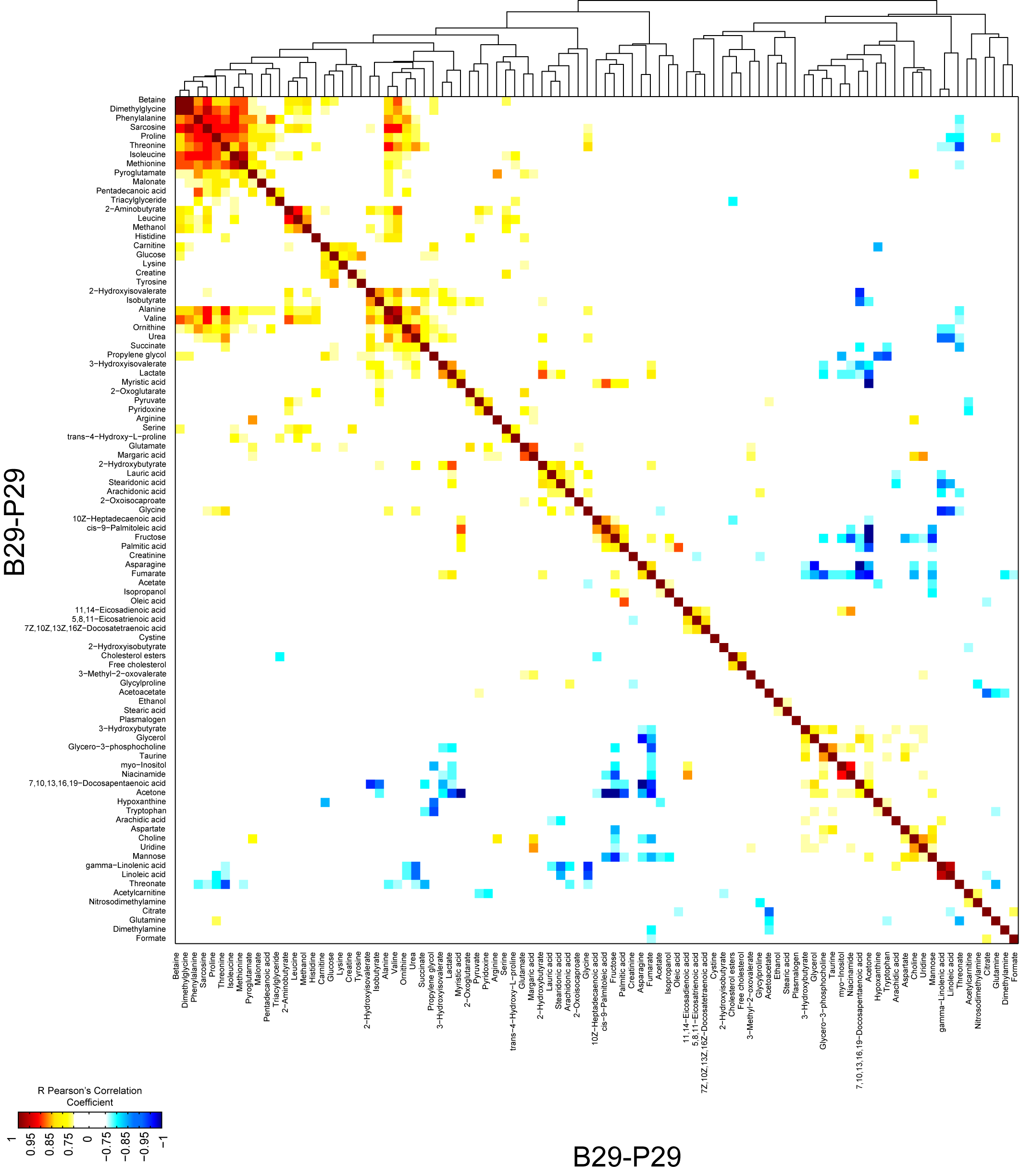 Figure S8. Heat map of correlations between metabolic differences in bone marrow and peripheral blood samples collected at the end of induction therapy.Hierarchical clustering analysis of Pearson’s coefficients calculated from the difference in absolute metabolite concentrations in BM and PB samples (B29-P29) collected on day 29. Only Pearson’s correlation coefficients r > 0.75 or r < -0.75 are shown. Pairs of metabolites are hierarchically classified using city-block distance and average linkage clustering methods. Individual correlation coefficients and p-values can be found in Table S7.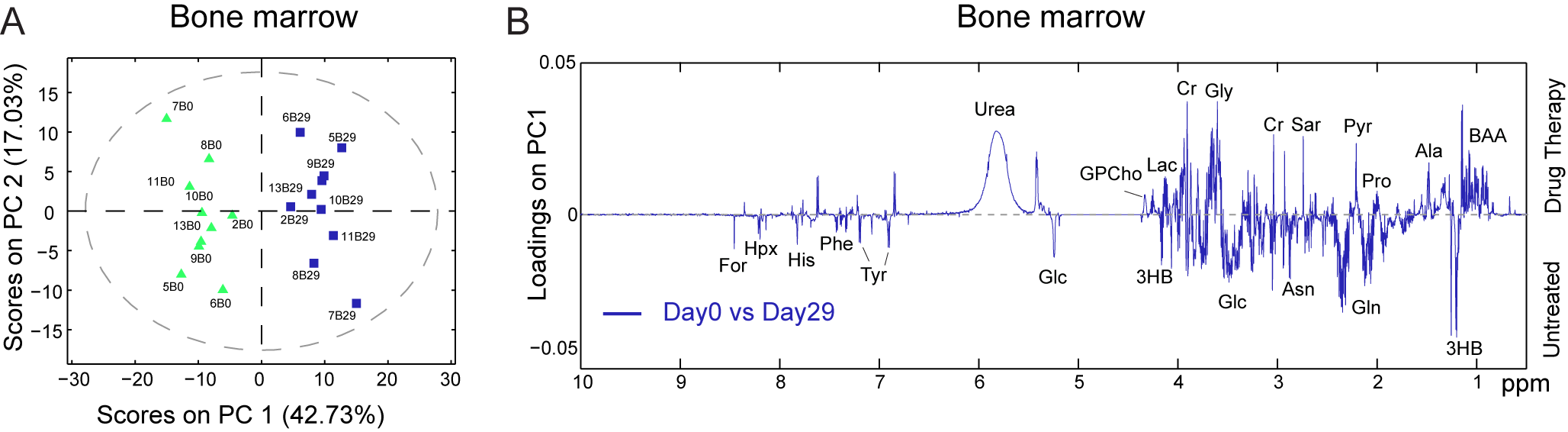 Figure S9. Multivariate analysis of bone marrow polar fractions in response to drug therapy.Untargeted mPCA was performed on 1H-MRS spectra acquired on BM (A, B). (A) mPCA scores plot shows a clear separation on PC1 (42.73%) between BM samples collected on day 0 and day 29 (42.73% on PC1). (B) Loadings plot for the first principal component highlights the metabolites that discriminate between BM before (negative loadings) and after (positive loadings) therapy. Metabolites are defined in the Abbreviations section.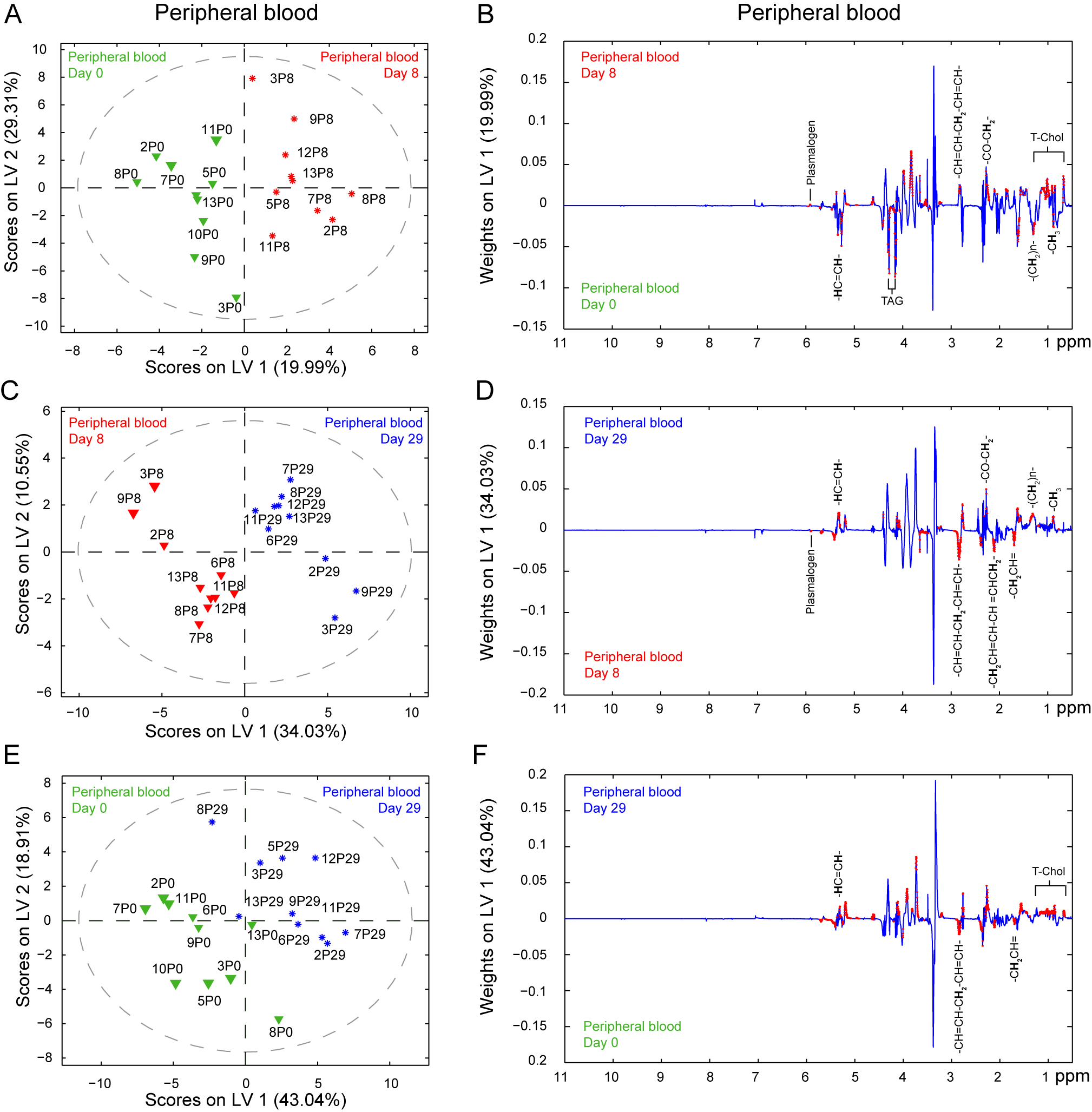 Figure S10. Multivariate analysis of the peripheral blood lipid fraction in response to drug therapy.(A, C, E) Score plots from mPLS-DA performed on MRS data acquired on the lipid fraction of PB at diagnosis (day 0), during therapy (day 8), and at the end of therapy (day 29). The model built comparing all three groups was not significant, whereas the models built comparing (A-B) PB collected on day 0 versus day 8 (19.99% on LV1; 4 LVs, Wilcoxon p ~ 0.003), (C-D) PB collected on day 0 versus day 29 (43.04% on LV1; 4 LVs, Wilcoxon p ~ 0.017), and (E-F) PB collected on day 8 versus day 29 (34.03% on LV1; 2 LVs, Wilcoxon p ~ 0.001) were all significantly validated. Sensitivity and specificity values on cross-validated mPLS-DA models were all >90%. (B, D, F) Corresponding weights plots on LV1 depict the most relevant discriminatory functional groups for PB samples in response to drug therapy. Red areas in B, C, and F indicate significantly different regions according to a point-by-point nonparametric WRST (p < 0.05) analysis.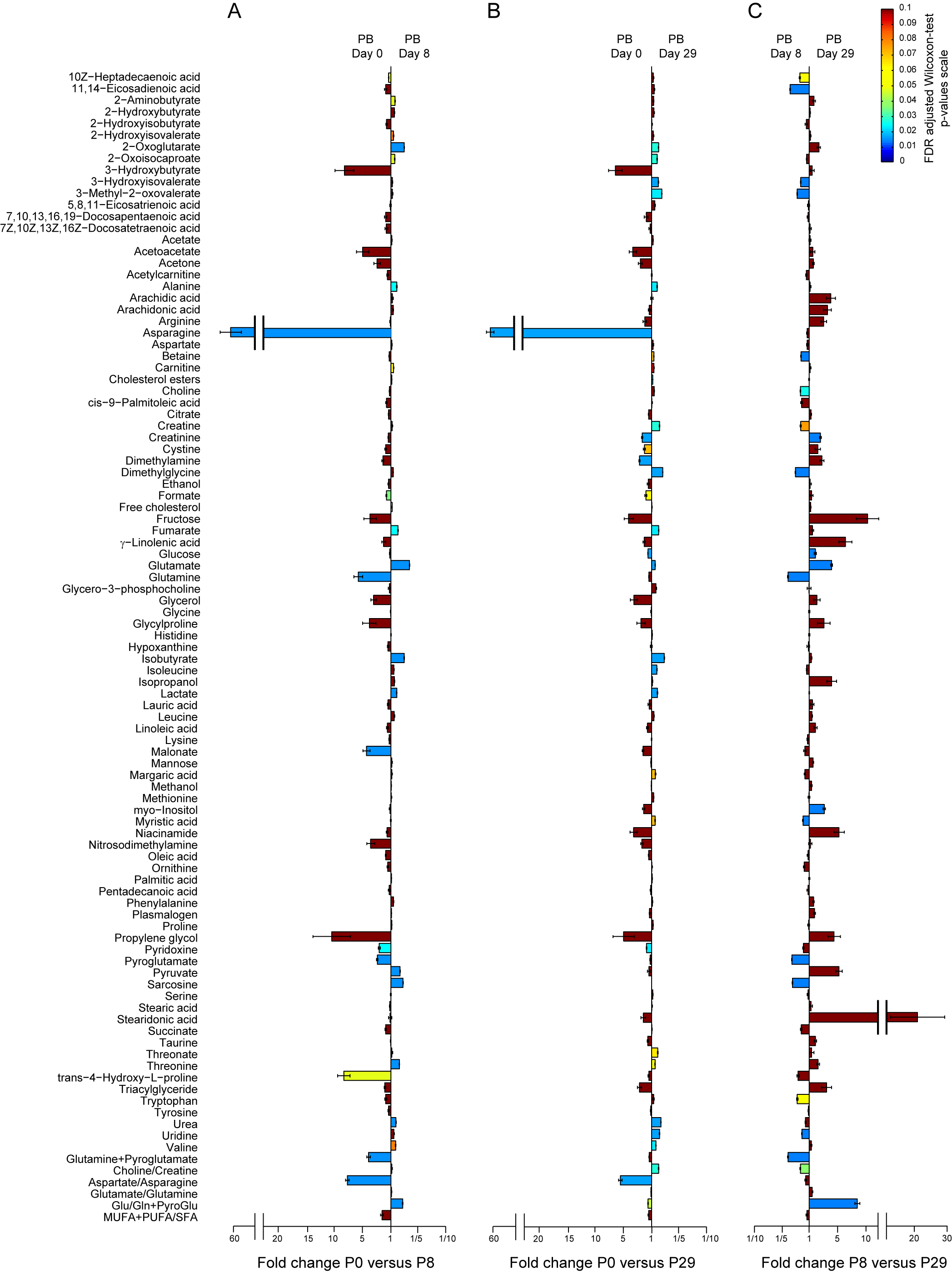 Figure S11. Targeted metabolic analysis of peripheral blood samples at diagnosis and during or after induction therapy.Bar graphs show the fold change in absolute metabolite concentrations (mean ± SEM, n = 10 patients) (SI, Table S2). (A) Change in metabolites between day 0 and day 8. Using WRST, 25 metabolites showed statistically significant differences with pFDR <10%, and 16 with pFDR <5%. (B) Change in metabolites between day 0 and day 29. Using WRST, 30 metabolites showed statistically significant differences with pFDR <10%, and 22 with pFDR<5%. (C) Change in metabolites between day 8 and day 29. Using WRST, 18 metabolites showed statistically significant differences with pFDR <10%, and 15 with pFDR <5%.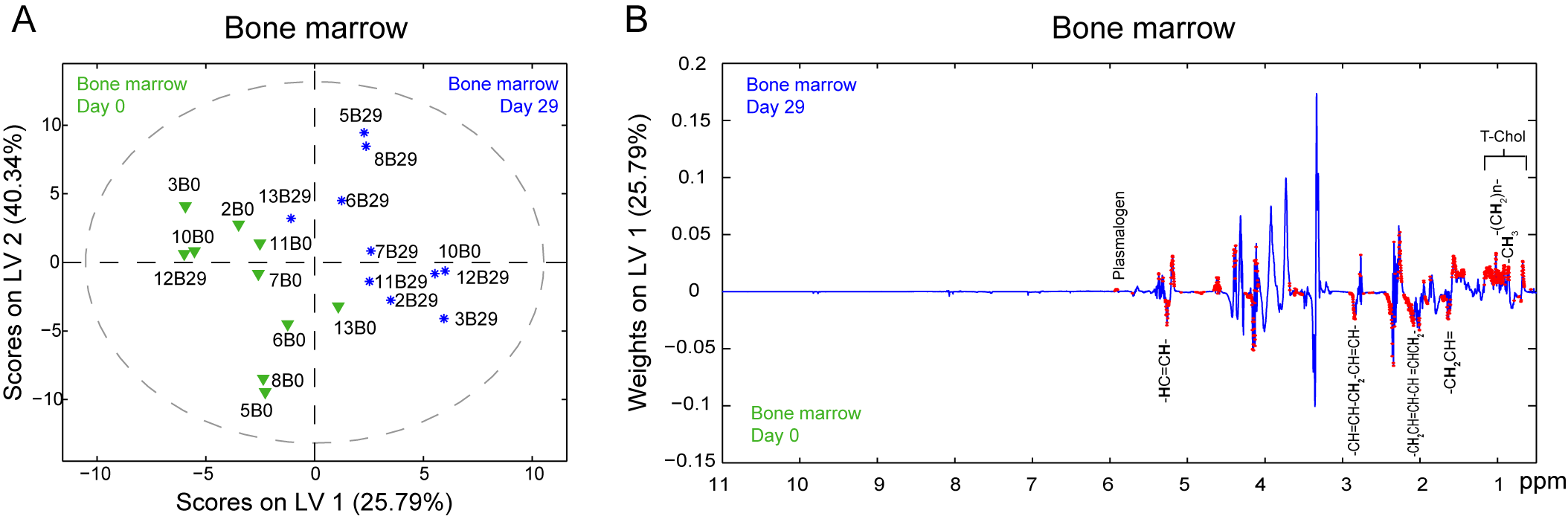 Figure S12. Untargeted mPLS-DA performed on 1H-MRS spectra acquired on the whole lipid fraction of bone marrow samples collected at diagnosis.Scores plot (A) and weights plot on LV1 (B) obtained from mPLS-DA performed on full spectra of BM samples collected on day 0 and day 29. The weights plot highlights the most relevant discriminatory functional groups for BM samples before (negative weights) and after (positive weights) treatment. Red areas in B indicate significantly different regions according to a point-by-point nonparametric WRST (p < 0.05) analysis.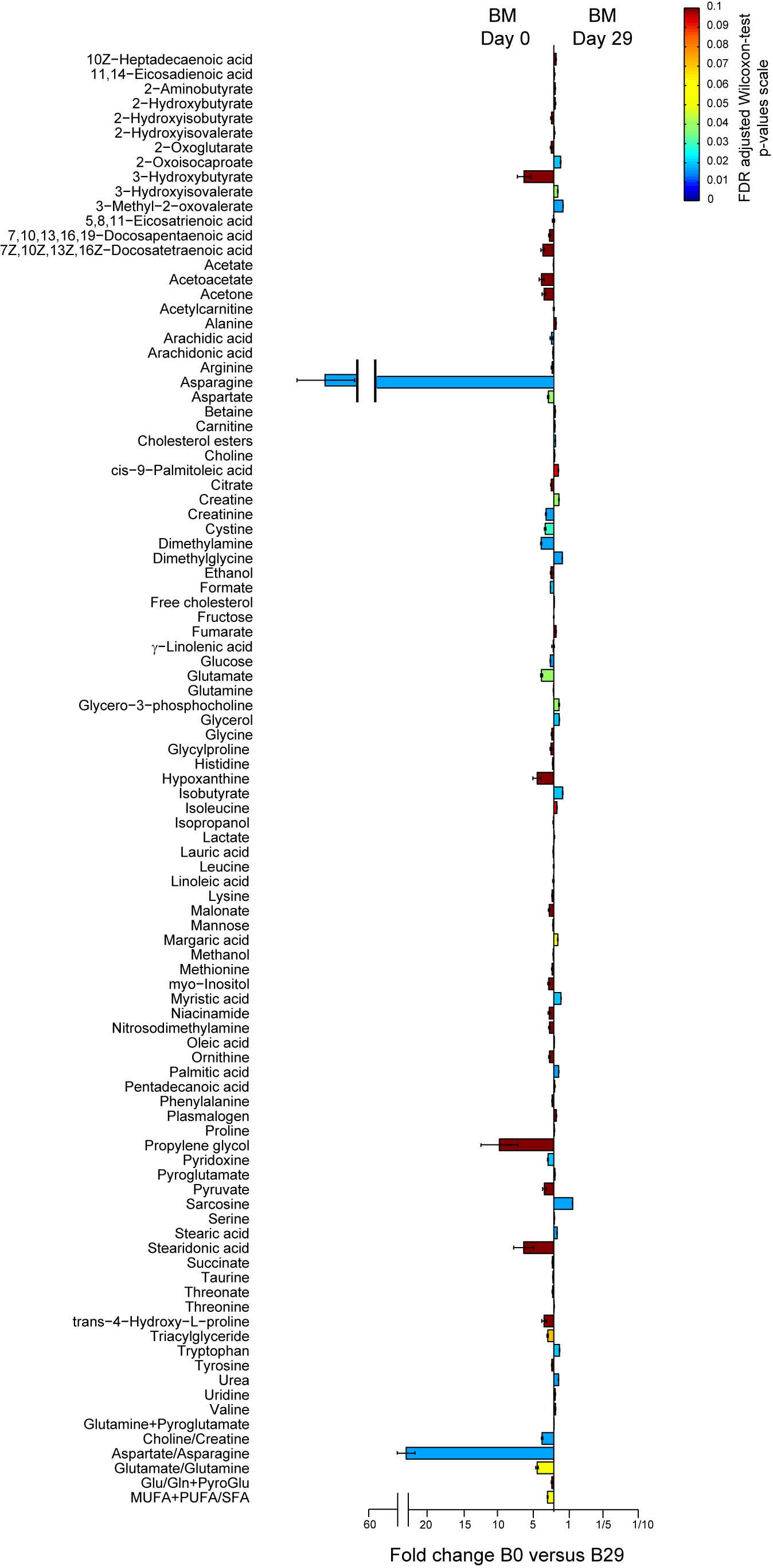 Figure S13. Targeted metabolic analysis of bone marrow samples at diagnosis and after induction therapy.The bar graph indicates the fold change in absolute metabolite concentrations (Table S1) in BM samples collected on day 0 and day 29 (mean ± SEM, n = 10 patients). Using WRST, 30 metabolites showed statistically significant differences with pFDR <10%, and 26 with pFDR <5%. 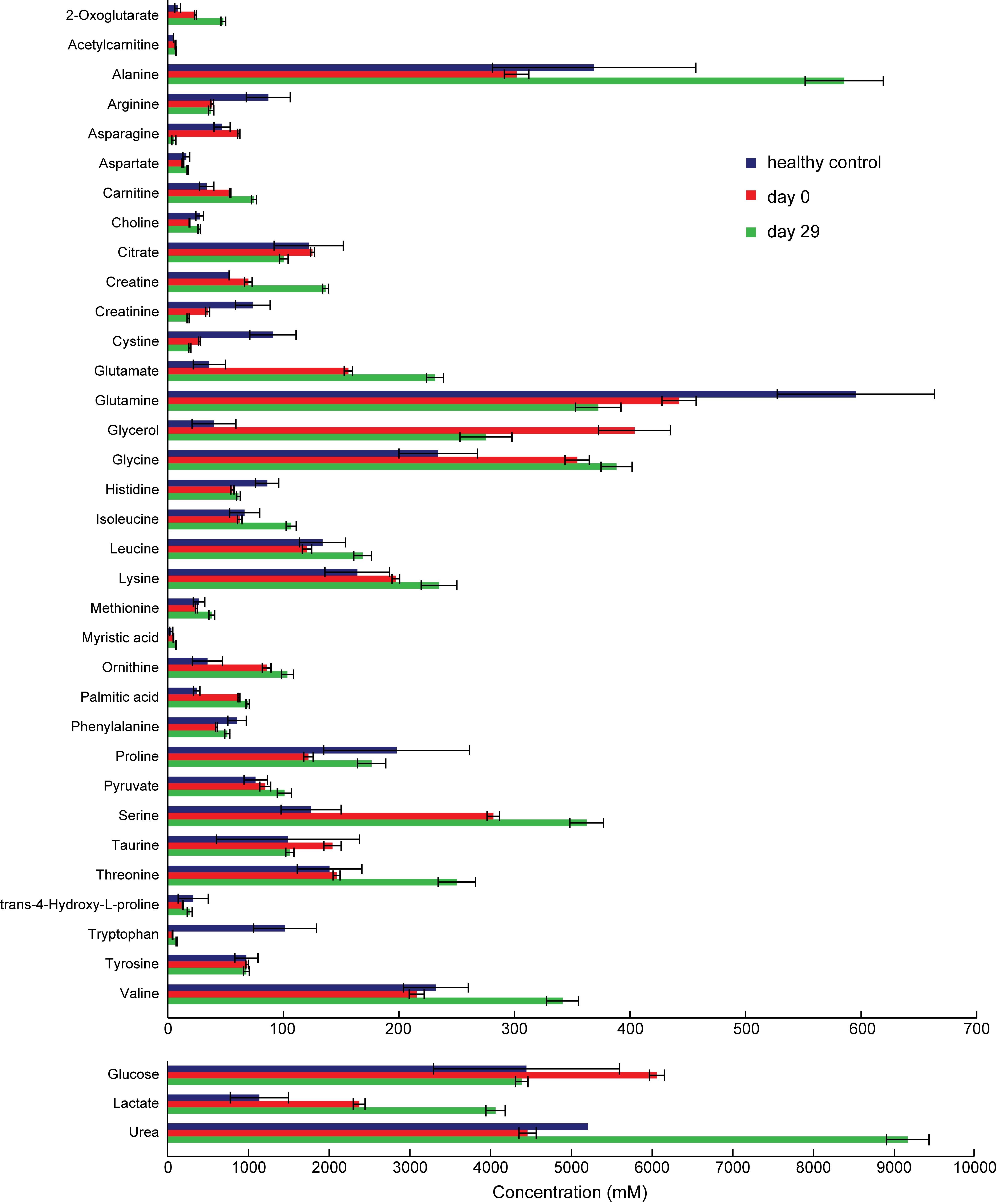 Figure S14. Metabolic concentration from normal pediatric plasma metabolites levels available in the literature. Data from normal pediatric plasma metabolites levels available in the literature have been compared to the metabolic analysis of peripheral blood samples at diagnosis and during or after induction therapy. Bar graphs show the fold change in absolute metabolite concentrations (mean ± SEM). metaboliterankclasssubclasspathwaysCholine0.076Alcohols and PolyolsCholinesBetaine Metabolism, Methionine Metabolism, Phospholipid BiosynthesisAcetylcarnitine0.061Fatty Acid EstersAcyl CarnitinesBeta Oxidation of Very Long Chain Fatty Acids, Oxidation of Branched Chain Fatty AcidsHypoxanthine0.061ImidazopyrimidinesPurines and Purine DerivativesPurine MetabolismMethanol0.061Alcohols and PolyolsPrimary AlcoholsNo HMDB Pathway InformationNiacinamide0.061Pyridines and DerivativesN/ANicotinate and Nicotinamide Metabolism2-Aminobutyrate0.045Amino Acids and DerivativesAlpha Amino Acids and DerivativesNo HMDB Pathway Information2-Hydroxyisovalerate0.045Fatty Acids and ConjugatesBranched Fatty AcidsNo HMDB Pathway Informationcis-9-Palmitoleic  acid0.045Fatty Acids and ConjugatesUnsaturated Fatty AcidsNo HMDB Pathway InformationMyo-Inositol0.045Cyclic Alcohols and DerivativesCyclitols and DerivativesGalactose Metabolism, Inositol Metabolism, Inositol Phosphate Metabolism, Phosphatidylinositol Phosphate MetabolismAcetone0.030Carbonyl CompoundsKetonesKetone Body MetabolismAspartate0.030Amino Acids and DerivativesAlpha Amino Acids and DerivativesAmmonia Recycling, Arginine and Proline Metabolism, Aspartate MetabolismFumarate0.030Fatty Acids and ConjugatesUnsaturated Fatty AcidsArginine and Proline Metabolism, Aspartate Metabolism, Citric Acid Cycle, Mitochondrial Electron Transport Chain, Phenylalanine and Tyrosine Metabolism, Tyrosine Metabolism, Urea CycleGlutamate0.030Amino Acids and DerivativesAlpha Amino Acids and DerivativesAlanine Metabolism, Amino Sugar Metabolism, Ammonia Recycling, Arginine and Proline Metabolism, Cysteine Metabolism, Folate MetabolismGlycine0.030Amino Acids and DerivativesAlpha Amino Acids and DerivativesAlanine Metabolism, Ammonia Recycling, Bile Acid Biosynthesis, Carnitine Synthesis, Glutathione Metabolism, Glycine and Serine Metabolism, Methionine Metabolism, Porphyrin MetabolismLactate0.030Hydroxy Acids and DerivativesAlpha Hydroxy Acids and DerivativesGluconeogenesis, Pyruvate MetabolismMyristic acid0.030Fatty Acids and ConjugatesStraight Chain Fatty AcidsFatty Acid BiosynthesisOleic acid0.030Fatty Acids and ConjugatesUnsaturated Fatty AcidsNo HMDB Pathway InformationStearic acid0.030Fatty Acids and ConjugatesStraight Chain Fatty AcidsPlasmalogen SynthesisUridine0.030Pyrimidine Nucleosides and AnaloguesN/APyrimidine Metabolism3-Hydroxyisovalerate0.015Hydroxy Acids and DerivativesBeta Hydroxy Acids and DerivativesNo HMDB Pathway InformationAsparagine0.015Amino Acids and DerivativesAlpha Amino Acids and DerivativesAmmonia Recycling, Aspartate Metabolism, Transcription/TranslationGlucose0.015MonosaccharidesHexosesGalactose Metabolism, GluconeogenesisLysine0.015Amino Acids and DerivativesAlpha Amino Acids and DerivativesBiotin Metabolism, Carnitine Synthesis, Lysine Degradation, Transcription/TranslationOrnithine0.015Amino Acids and DerivativesAlpha Amino Acids and DerivativesArginine and Proline Metabolism, Glycine and Serine Metabolism, Spermidine and Spermine Biosynthesis, Urea CyclePalmitic acid0.015Fatty Acids and ConjugatesStraight Chain Fatty AcidsFatty Acid Biosynthesis, Fatty Acid Elongation In Mitochondria, Fatty acid Metabolism, Glycerolipid MetabolismPhenylalanine0.015Amino Acids and DerivativesAlpha Amino Acids and DerivativesPhenylalanine and Tyrosine Metabolism, Transcription/TranslationProline0.015Amino Acids and DerivativesAlpha Amino Acids and DerivativesArginine and Proline Metabolism, Transcription/TranslationPyruvate0.015Keto-Acids and DerivativesAlpha Keto-Acids and DerivativesAlanine Metabolism, Amino Sugar Metabolism, Ammonia Recycling, Citric Acid Cycle, Cysteine Metabolism, GluconeogenesisThreonine0.015Amino Acids and DerivativesAlpha Amino Acids and DerivativesGlycine and Serine MetabolismTyrosine0.015Amino Acids and DerivativesAlpha Amino Acids and DerivativesCatecholamine Biosynthesis, Phenylalanine and Tyrosine Metabolism, Transcription/Translation, Tyrosine MetabolismUrea0.015UreasN/AArginine and Proline Metabolism, Urea CycleValine0.015Amino Acids and DerivativesAlpha Amino Acids and DerivativesPropanoate Metabolism, Transcription/TranslationmetaboliterankclasssubclasspathwaysPhenylalanine0.132Amino Acids and DerivativesAlpha Amino Acids and DerivativesPhenylalanine and Tyrosine Metabolism, Transcription/TranslationSarcosine0.132Amino Acids and DerivativesAlpha Amino Acids and DerivativesGlycine and Serine MetabolismValine0.079Amino Acids and DerivativesAlpha Amino Acids and DerivativesPropanoate Metabolism, Transcription/Translation2-Aminobutyrate0.053Amino Acids and DerivativesAlpha Amino Acids and DerivativesNo HMDB Pathway Information2-Hydroxyisovalerate0.053Fatty Acids and ConjugatesBranched Fatty AcidsNo HMDB Pathway InformationAlanine0.053Amino Acids and DerivativesAlpha Amino Acids and DerivativesAlanine MetabolismDimethylglycine0.053Amino Acids and DerivativesAlpha Amino Acids and DerivativesBetaine Metabolism, Glycine and Serine Metabolism, Methionine MetabolismIsoleucine0.053Amino Acids and DerivativesAlpha Amino Acids and DerivativesTranscription/TranslationLeucine0.053Amino Acids and DerivativesAlpha Amino Acids and DerivativesTranscription/TranslationOrnithine0.053Amino Acids and DerivativesAlpha Amino Acids and DerivativesArginine and Proline Metabolism, Glycine and Serine Metabolism, Spermidine and Spermine Biosynthesis, Urea CycleThreonine0.053Amino Acids and DerivativesAlpha Amino Acids and DerivativesGlycine and Serine MetabolismUrea0.053UreasN/AArginine and Proline Metabolism, Urea CycleBetaine0.026Amino Acids and DerivativesAlpha Amino Acids and DerivativesBetaine Metabolism, Glycine and Serine Metabolism, Methionine MetabolismIsobutyrate0.026Carboxylic Acids and DerivativesCarboxylic Acid DerivativesNo HMDB Pathway InformationMethanol0.026Alcohols and PolyolsPrimary AlcoholsNo HMDB Pathway InformationMethionine0.026Amino Acids and DerivativesAlpha Amino Acids and DerivativesBetaine Metabolism, Glycine and Serine Metabolism, Methionine Metabolism, Spermidine and Spermine Biosynthesis, Transcription/TranslationPentadecanoic acid0.026Fatty Acids and ConjugatesStraight Chain Fatty AcidsNo HMDB Pathway InformationProline0.026Amino Acids and DerivativesAlpha Amino Acids and DerivativesArginine and Proline Metabolism, Transcription/TranslationPyroglutamate0.026PyrrolidinesPyrrolidine Carboxylic Acids and DerivativesGlutathione MetabolismDrugRouteDosageDaysIntrathecal Cytarabine (IT ARAC)ITAge (yrs)    Dose 1-1.99          30 mg2-2.99          50 mg>= 3            70 mgGiven at time of diagnostic lumbar puncture OR Day1Vincristine (VCR)IV push over 1 minute1.5 mg/m2/doseDays 1, 8, 15, 22Dexamethasone (DEX)PO(may give IV)3 mg/m2/dose BIDDays 1-28 PEG-asparaginase (PEG-ASP)IM2500 International units/m2X 1 doseDay 4 or 5 or 6Intrathecal Methotrexate (IT MTX)ITAge (yrs)    Dose 1-1.99          8 mg2-2.99          10 mg3-8.99          12 mg>=9           15mgDays 8,  29